贵州省2021年全国硕士研究生招生考试考生诚信考试承诺书1.我已阅读考生报考条件，违规行为的认定与处理，在考试中，我要按照考试规定、履行考试义务，遵守考试纪律；2.我在报考中所提供的本人信息材料是真实、准确的；3.我在报考中若提供虚假信息材料和在考试中有违规或违纪行为，我愿接受处理并承担一切后果；4.我自愿接受反作弊仪器的检测；5.我本人签字承诺以上内容。考生所在考点：考生签字：                                       2020年   月   日备注：①本承诺书一式两份，一份考生本人保管，一份由各考点保管。  ②承诺书一律用黑色炭素笔填写，不得涂改。                                                        贵州省招生考试院制报 考 条 件 第一条  报名参加全国硕士研究生招生考试的人员，须符合下列条件：（一）中华人民共和国公民。（二）拥护中国共产党的领导，品德良好，遵纪守法。（三）身体健康状况符合国家和招生单位规定的体检要求。（四）考生学业水平必须符合下列条件之一：1.国家承认学历的应届本科毕业生（含普通高校、成人高校、普通高校举办的成人高等学历教育等应届本科毕业生）及自学考试和网络教育届时可毕业本科生。考生录取当年入学前（具体期限由招生单位规定）必须取得国家承认的本科毕业证书或教育部留学服务中心出具的《国（境）外学历学位认证书》，否则录取资格无效。2.具有国家承认的大学本科毕业学历的人员。3.获得国家承认的高职高专毕业学历后满2年（从毕业后到录取当年入学之日，下同）或2年以上的人员，以及国家承认学历的本科结业生，符合招生单位根据本单位的培养目标对考生提出的具体学业要求的，按本科毕业同等学力身份报考。4.已获硕士、博士学位的人员。在校研究生报考须在报名前征得所在培养单位同意。第二条  报名参加以下专业学位全国硕士研究生招生考试的，按下列规定执行。（一）报名参加法律（非法学）专业学位硕士研究生招生考试的人员，须符合下列条件：1.符合第一条中的各项要求。2.报考前所学专业为非法学专业（普通高等学校本科专业目录法学门类中的法学类专业[代码为0301]毕业生、专科层次法学类毕业生和自学考试形式的法学类毕业生等不得报考）。（二）报名参加法律（法学）专业学位硕士研究生招生考试的人员，须符合下列条件：1.符合第一条中的各项要求。2.报考前所学专业为法学专业（仅普通高等学校本科专业目录法学门类中的法学类专业[代码为0301]毕业生、专科层次法学类毕业生和自学考试形式的法学类毕业生等可以报考）。（三）报名参加工商管理、公共管理、工程管理硕士中的工程管理[代码为125601]和项目管理[代码为125602]、旅游管理、教育硕士中的教育管理、体育硕士中的竞赛组织专业学位硕士研究生招生考试的人员，须符合下列条件：1.符合第一条中第（一）、（二）、（三）各项的要求。2.大学本科毕业后有3年以上工作经验的人员；或获得国家承认的高职高专毕业学历或大学本科结业后，符合招生单位相关学业要求，达到大学本科毕业同等学力并有5年以上工作经验的人员；或获得硕士学位或博士学位后有2年以上工作经验的人员。工商管理硕士专业学位研究生相关考试招生政策同时按照《教育部关于进一步规范工商管理硕士专业学位研究生教育的意见》（教研〔2016〕2号）有关规定执行。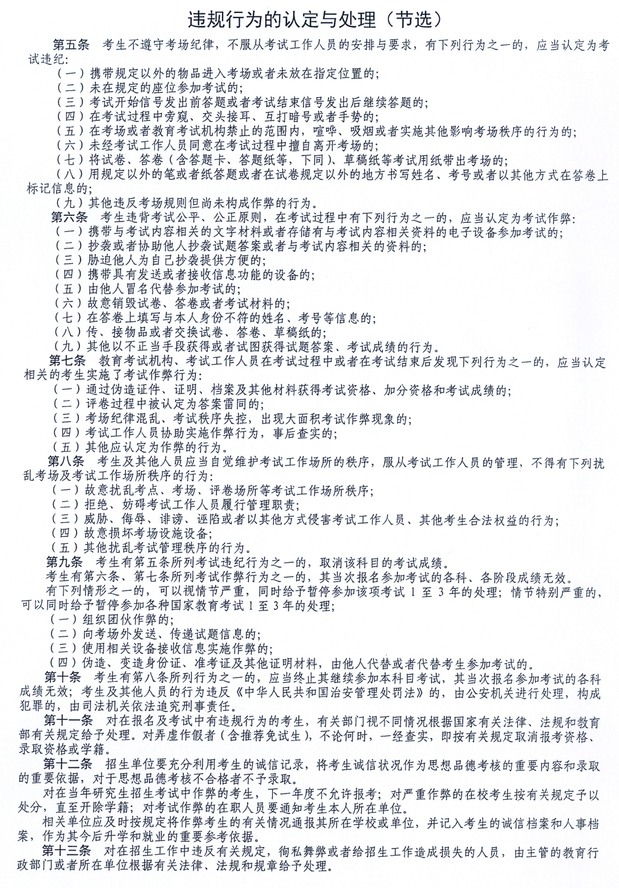 